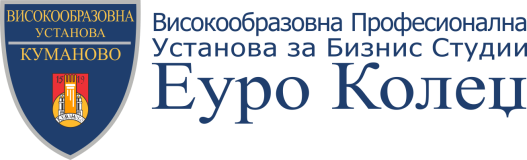 ИЗЈАВАза искажување на интерес за аплицирање за мобилност во рамки на програмата Еразмус +Јас, ....................................................... роден/а на ............................, студент на ................................................... ПВПУ„ Еуро Колеџ“-Куманово, број на индекс ................................, студент на _______________ година на _________________ студии, го изјавувам мојот интерес за студиски престој/ обука  во компании во склоп на програмата Еразмус + во Soverato, Италија во соработка со _____JUMP Start up youth________.                                                         			(назив на одбраната институција за Еразмус мобилност)Датум 									Изјавил....................................						 ......................................STATEMENTFor presentation of interest in Application for Erasmus + Training MobilityI, ....................................................... born at ............................, student at ____________________ PVPU “Euro College”-Kumanovo, index num. ................................, student at  _______________ year  _________________ of studies, present my interest for Training under the Erasmus + Programme  in _________________ in collaboration with_________________________                                                         					(name of the Host partner)Date									Signature....................................						 ......................................